Тест № 2. 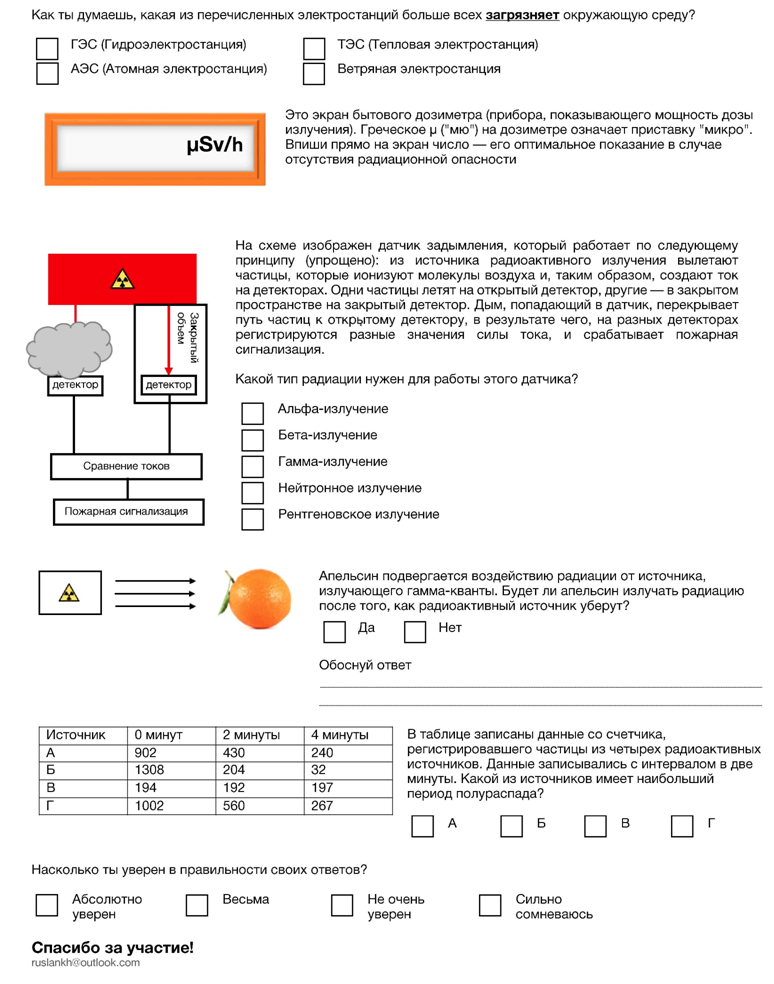 